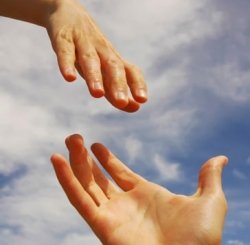 Категории граждан (семей), имеющих право на получение иностранной безвозмездной помощиБезвозмездная помощь распределяется среди малообеспеченных граждан (семей), у которых среднедушевой доход в месяц не превышает 150% величины БПМ в среднем на душу населения, утвержденной Правительством Республики Беларусь за последний квартал из числа:многодетные, полные, неполные семьи, воспитывающие несовершеннолетних детей;семьи, воспитывающие детей с особенностями психофизического развития, в т.ч. ребенка-инвалида;семьи, воспитывающие несовершеннолетних детей, один из родителей которых является инвалидом 1 или 2 группы;семьи, воспитывающие несовершеннолетних детей, в которых оба родителя являются безработными (зарегистрированы в установленном порядке в государственной службе занятости и соблюдают обязанности безработных предусмотренные законодательством занятости);семьи, в которых трудоспособный член семьи осуществляет уход за инвалидом 1 группы, престарелым старше 80 лет, ребенком-инвалидом в возрасте до 18 лет;опекунские (приемные) семьи;семьи, воспитывающие несовершеннолетних детей, в установленном законом порядке признанные находящимися в социально-опасном положении (помощь оказывается в целях защиты законных прав и интересов несовершеннолетних детей в соответствии c Декретом Президента Республики Беларусь от 24 ноября 2006 г. № 18 «О дополнительных мерах по государственной защите детей в неблагополучных семьях» по ходатайству учреждения образования;инвалиды 1 и 2 группы, инвалиды 3-ей группы, получающие социальную пенсию;одинокие и одиноко проживающие пенсионеры и супружеские пары пенсионного возраста;лица из числа детей-сирот и детей, оставшихся без попечения родителей, в том числе совершеннолетние лица в возрасте до 23 лет (помощь оказывается согласно Закона Республики Беларусь от 21.12.2005 г. №73-3 «О гарантиях по социальной защите детей-сирот, детей, оставшихся без попечения родителей, а также лиц из числа детей-сирот и детей, оставшихся без попечения родителей», с целью оказания им комплексной помощи территориальными центрами социального обслуживания);лица, возвратившиеся из мест лишения свободы либо находившиеся на принудительном лечении (помощь оказывается без учета доходов в течении шести месяцев после освобождения, по истечении шести месяцев - в установленном порядке)лица, пострадавшие в результате пожара, кражи, потерявшие близких родственников, нуждающиеся в помощи вследствие других тяжелых жизненных обстоятельств;семьи студентов, обучающихся на дневном отделении, имеющие несовершеннолетних детей;ветераны ВОВ и лица, приравненных к этой категории ветераны;лица, чей статус установлен Законом Республики Беларусь от 17 апреля 1992 года «О ветеранах» (Ведамасцi Вярхоўнага Савета Рэспублiкi Беларусь, 1992 г., № 15, ст. 249; Национальный реестр правовых актов Республики Беларусь, 2001 г., № 67, 2/787);лица, пострадавшие от последствий войн - бывшие узники фашистских концлагерей, тюрем, гетто и бывшие несовершеннолетние узники иных мест принудительного содержания, созданных фашистами и их союзниками в годы второй мировой войны;инвалиды с детства, ставшие инвалидами вследствие ранения, контузии, увечья, связанных с боевыми действиями в период Великой Отечественной войны;Безвозмездная помощь оказывается 2 раза в год из расчёта не более 30 единиц на каждого члена семьи. В порядке исключения, с учётом особых обстоятельств, на основании акта обследования материально-бытового положения, комиссия может принять решение о дополнительном выделении иностранной безвозмездной помощи нуждающимся категориям граждан.Порядок получения гуманитарной помощи малообеспеченными гражданамиДля получения безвозмездной помощи необходимы следующие документы:документ удостоверяющий личность гражданина (паспорт, справка об освобождении – для лиц, освободившихся из мест лишения свободы, иные выдаваемые в установленном порядке документы, удостоверяющие личность гражданина);справка с места жительства о составе семьи, с указанием даты рождения каждого члена семьи и родственных отношений;справки о фактически полученных доходах каждого члена семьи за последние три месяца, предшествующие месяцу подачи заявления, с места их работы, службы, учебы, (кроме многодетных семей)справка о размере пенсии, пособия;документы, подтверждающие получение алиментов;извещение суда о направлении исполнительного листа о взыскании алиментов для исполнения;свидетельство о браке;решение суда или свидетельство о расторжении брака;справка о рождении по форме № 2 на детей, рожденных женщинами вне брака, если сведения об отце ребенка в книге записей актов о рождении произведены по указанию матери;свидетельство о государственной регистрации индивидуального предпринимателя;пенсионное удостоверение;удостоверение инвалида.Заявление принимается к рассмотрению при наличии всех необходимых документов.График работыпонедельник – пятница: 8.00-17.00 обед:13.00-14.00Контактный телефон: 74-52-53г. Могилев, ул. Заводская, д.23а.  ка. №102Балабенко Екатерина Андреевна, специалист по социальной работе.